Appointment of Major ProfessorInformationSignatures or Initials*Please send form to Dan Rudel (drudel@purdue.edu) when complete. Student: Date: Major Professor: Click or tap here to enter textDegree Objective (MS or PhD): Student:Major Professor:DGS: 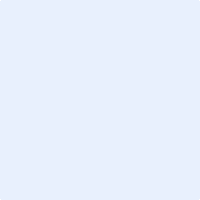 